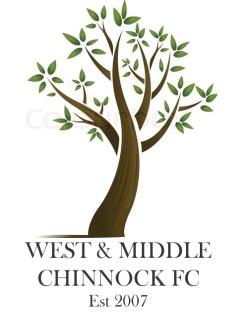 West & Middle Chinnock FCWest & Middle Chinnock is home to senior and youth football clubs. The senior team plays in the Perry Street & District League, Premier Division. The youth club currently (2018-19) runs an Under 11 team playing in the Yeovil Minisoccer League (Blue Division).The senior club was formed in 2007 and plays its home games at the Recreation Ground (Oxleaze) in Middle Chinnock; the youth club formed in 2015.  The village had a previous club which played in the Yeovil and District League in the 1970s.Fixtures are notified by the league monthly so a full list is not available. However, details are posted on the club website (westmiddlechinnockfc) and the league websites: Senior: Perry Street And District League Under 11: Yeovil Minisoccer League You can also follow us on twitter (@ChinnockFC).President: Jeff Cox	Chairman: Neil CochranSenior ClubVice Chairman: John PartridgeSecretary: Nick EcklandTreasurer: Norman FordManager: Tom CharlesClub Captain: George TrottYouth ClubVice Chairman: Ricky LehmannSecretary: Nick EcklandTreasurer: Claire EcklandManager: Ricky LehmannContact numbers:07890 76963001935 881044